                                                                                                                                                       Al Dirigente Scolastico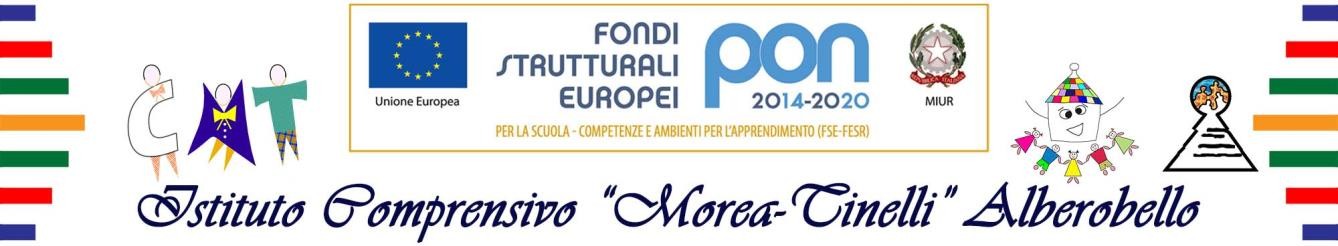                                                                                                                                                             dell’I.C. “Morea-Tinelli”             Oggetto: Richiesta attivazione DIDATTICA A DISTANZAIl/la sottoscritto/a												, nato/a a (	) il	/	/		, residente nel comune di 					 alla via					n.			Codice Fiscale					. In qualità di padre/madre/tutore di 													 nato/a a				(			) il		/	/20	Il/la sottoscritto/a												, nato/a a (	) il	/	/		, residente nel comune di 					 alla via					n.			Codice Fiscale					. In qualità di padre/madre/tutore di 													 nato/a a 				(			) il		/	/20	  CHIEDONOai sensi della normativa vigente in materia e consapevole che chiunque rilasci dichiarazioni mendaci è punito ai sensi del codice penale e delle leggi speciali in materia, ai sensi e per gli effetti dell’art. 46 DPR n. 445/2000, l’attivazione della DIDATTICA A DISTANZA per uno dei seguenti motivi (barrare la voce attinente):□ Isolamento fiduciario	Altri motivi previsti nel regolamento d’istituto(allegare documento d’identità del dichiarante e certificazione dall’Ente competente)ALBEROBELLO, ____/	___ /20_____                       Firma dei genitori/tutori dell’alunno/a                                                                                                                ____________________________________                                                                                                                                           ____________________________________